Comprehension Check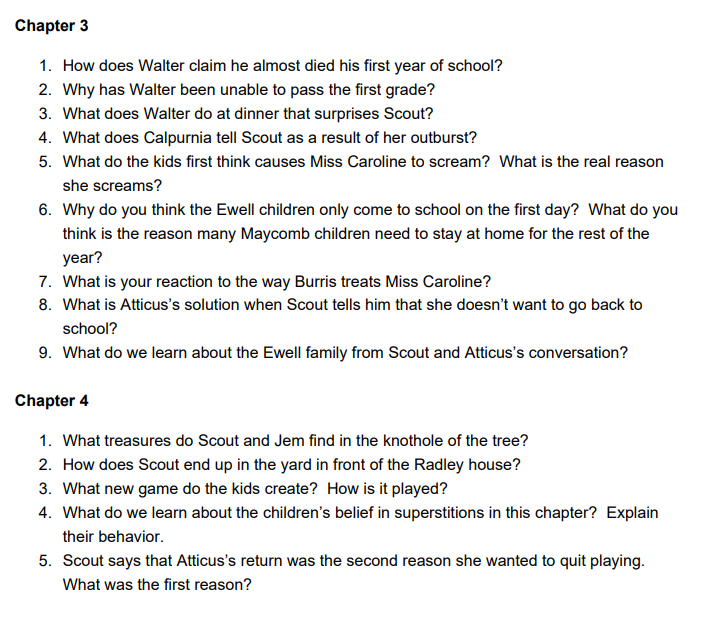 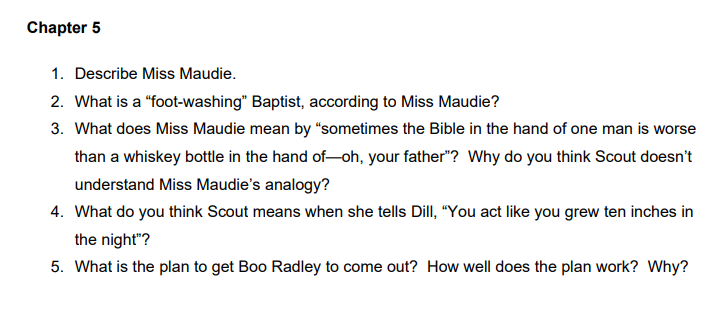 